Temat: Wzajemne położenie dwóch okręgów.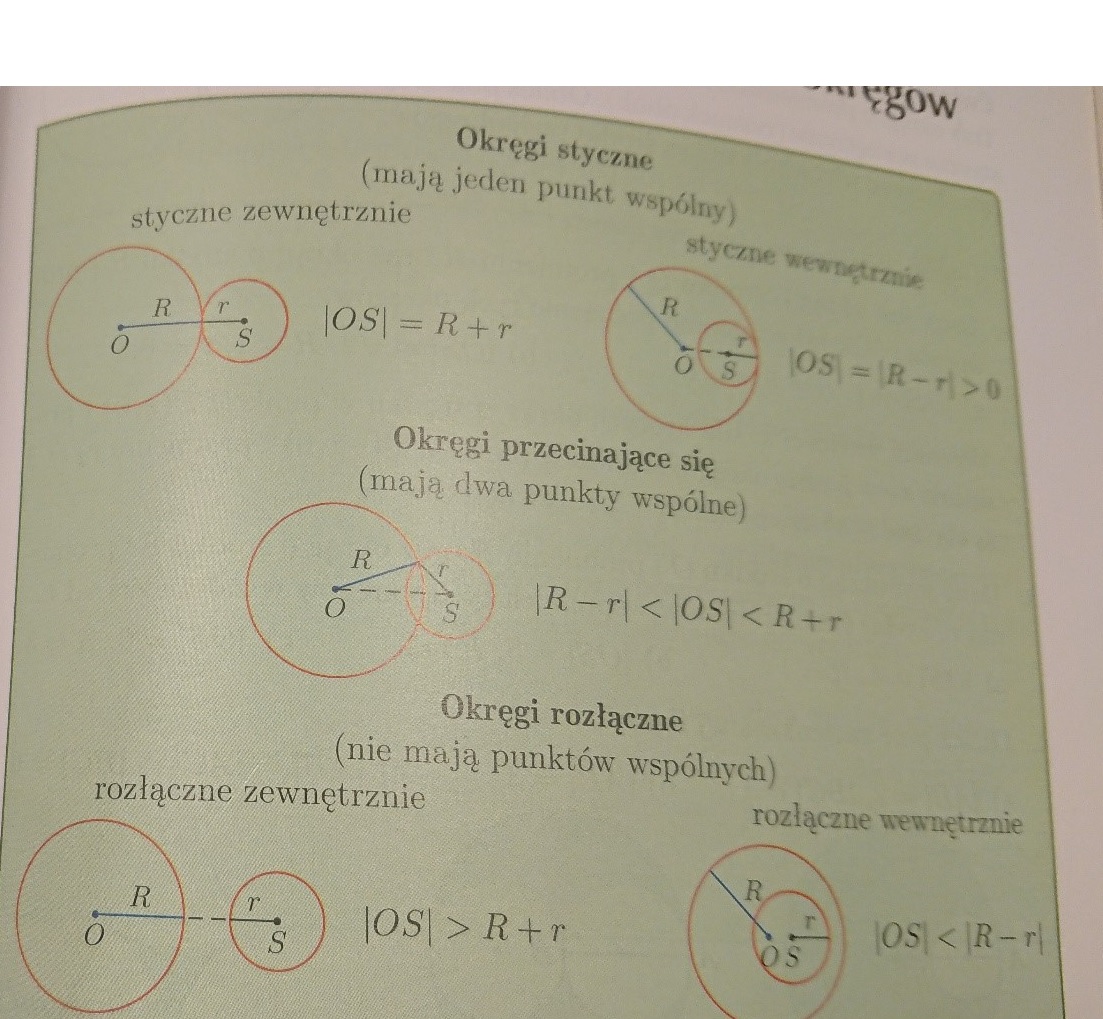 Zad.1.Dany jest okrąg o środku O(-2, 0) i promieniu R = 6 oraz okrąg o środku 
w punkcie S(-2, 4) i promieniu r = 2. Ile punktów wspólnych maja te okręgi?Rozwiązanie:Aby określić wzajemne położenie dwóch okręgów, należy obliczyć sumę promieni R + r, różnicę promieni |R – r| oraz odległość środków okręgów |OS|.Obliczam długość odcinka |OS| korzystając ze wzoru:Niech punkt A ma współrzędne  oraz punkt B ma współrzędne , długość odcinka AB obliczamy:Obliczam sumę długości promieni:R + r = 6 + 2 = 8Obliczam różnicę długości promieni:|R – r| = |6 – 2| = |4| = 4Odległość środków jest równa różnicy promieni, zatem dane okręgi są styczne zewnętrznie (mają jeden punkt wspólny).Zad.2. Wyznacz x, dla których okrąg o środku P(x, 0) i promieniu R = 5 oraz okrąg o środku Q(-1, 0) i promieniu r = 3 są styczne zewnętrznie.Rozwiązanie:Obliczam długość odcinka |PQ|Aby okręgi były styczne zewnętrznie musi być spełniony warunek:zatemZ własności wartości bezwzględnej otrzymuję:                        lubOdpowiedź: Punkt ma współrzędne P(-9, 0) lub P(7, 0).Zadanie domowe:str. 188, zad. 1, 4str. 188, powtórzenie zad. 1Moi drodzy,Zdjęcia rozwiązanych zadań domowych proszę, o przesłanie na adres mailowy matma2LO@interia.pl do 21.05.2020 r. W temacie wiadomości wpisujemy swoje imię i nazwisko. W razie pytań proszę o kontakt indywidualny przez FB.Powodzenia.